EVERY THURSDAY REGULAR TRASH PICKUP 7AM CURBSIDE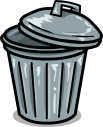 Pinkerton & Sons Rubbish Removal (207) 338-8330    (They also have large trash bins. Call for details)Rimless tires (no bigger than 15”) can be put out with regular trash on Thursdays.Paint can be filled with sand and sealed back up to be disposed of.Spring Cleanup June 4, 2022                         Fall Cleanup October 1, 2022Acceptable Waste- White goods and household metals; Stoves, refrigerators, freezers, microwaves, washers, and dryers.  Couches, chairs, tables, desks, shelves, rugs, linoleum, carpets and pads.  Porcelain sinks/toilets.  Window frames (with or without glass).  Mattresses/Box springs.  Metal gutters and gutter pipes.  Bicycle frames.Wood- Limited to one pile no bigger than 3ft x 3ft and single pieces no longer than 3ft.  For larger quantities call the above number for a dumpster (at your expense).Unacceptable Waste- Oil of any kind or quantity.  Televisions and computer monitors.  Sheetrock, asphalt shingles, brush, branches, tree clippings, garden or lawn debris.The last Saturday of each month Prospect residents can dispose of the following items at the Stockton Springs Town Garage from 9am to Noon. No permit required. You can come by the office and pick up a reminder slip if needed.Universal Waste Items Accepted:Computers/Monitors/Televisions/ElectronicsFluorescent Lamps/Coated Lamps/Crushed Lamps/U-Lamps/HID LampsBatteries, Ballasts, Mercury Containing Devices, Waste OilLooking for more disposal options? (You may be required to pay.)Belfast Transfer Station 32 Little River Dr. Belfast, ME 04915P: 207-338-1817 Tues, Thurs, Fri-Sat 8:00 AM – 3:30 PM, DM&J Waste Inc. – for construction debris 219 Stream Rd. Winterport, ME 04496 		P: 207-223-4112 Recycling paint? www.paintcare.org or (855)–724–6809 for locations.Every 3rd Wednesday of each month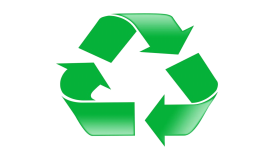 (ZERO-SORT MEANS:  No sorting recyclables into multiple containers.)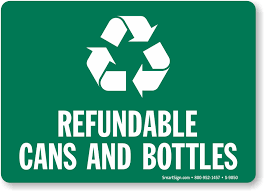 Acadia Highway Redemption Center/ Mountain View Variety 	Phone: (207) 469-2014                            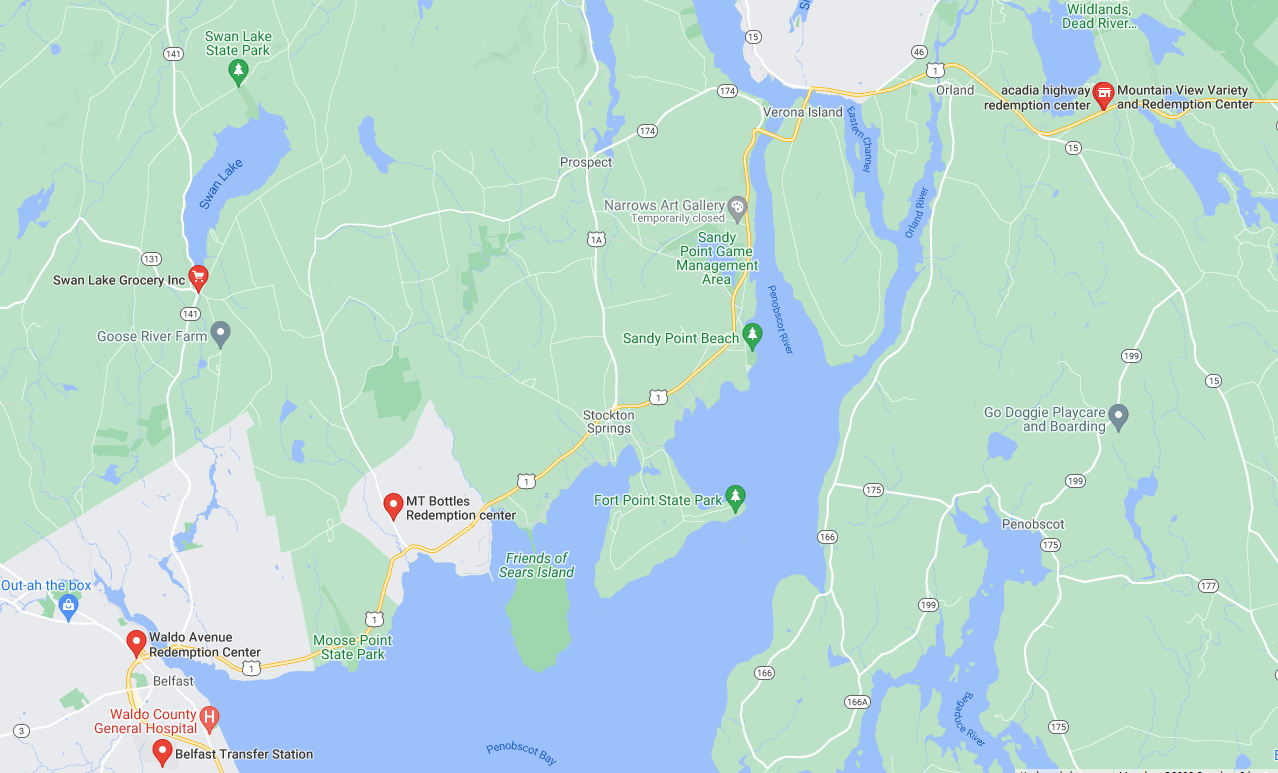 960 Acadia Hwy, Orland, ME 04472				Everyday 9 am – 5 pmMT Bottles Redemption Center				Phone: (207) 548-236365 Mt Ephraim Rd. Searsport, ME 04974			Mon - Sat 9 am – 5 pmSwan Lake Grocery Redemption 				Phone: (207) 338-4029979 Swan Lake Ave. Swanville, ME 04915			Tues – Sun 9 am – 4:30 pmWaldo Ave Redemption Center 					Phone: (207) 338-2730136 Waldo Ave. Belfast, ME 04915 				Mon – Friday 8:30 am – 3:30 pmWhat CAN you recycle?What you can NOT recycle?Paper:Cardboard/all boxesLight bulbsNewspaper & inserts/junk mailVinyl sidingHardcover booksWindows/glassMagazines/catalogs/phone booksHypodermic needles or sharp objectsPaper bagsPaper napkins or towelsOffice paper/window envelopes/office file foldersBubble wrap/Styrofoam/TyvekPaper plates (clean)/pizza boxesFood/frozen food bags/liquidsPaper shopping bagsGas or propane containersEmpty drink & aseptic containers/empty milk & juice cartonsAlkaline or button-cell batteriesGift boxesTrash bags or household trashCereal boxesNo hazardous wasteCorrugated cardboardNo universal wasteWrapping paperNO PLASTIC SHOPPING BAGS!Plastic:All empty containers marked with#1-7 except StyrofoamWater bottles (empty)Detergent bottles (empty)Milk jugs (empty)Metal:Empty tin cans (with or without labels)Empty aerosol cansEmpty aluminum cansFoilPots & pansGlass:All empty bottles & jars (all colors)